Sveučilište u Zagrebu Veterinarski fakultet                                                                                                                                               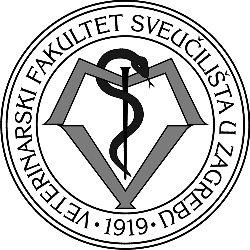 Zavod za parazitologiju i invazijske bolesti s klinikomE-mail: parazitologija.vef@gmail.com    Tel.: 01/2390-361                    Vrijeme preuzimanja uzoraka:                     radnim danom 09 – 15h i subotom, nedjeljom i praznikom 09 – 12 h                       UPUTNICAza parazitološki laboratorij (preživači)Veterinarska organizacija: Adresa: OIB:                                                 Kontakt (e-mail, telefon): *Ime i prezime vlasnika životinje:Podaci o životinjamaVrsta:    govedo       ovca        koza       neki drugi preživač (navesti):                     Pasmina/pasmine: Broj životinja u stadu:Postoje li na gospodarstvu i druge vrste životinja?         da           neAko da, dijele li pašnjak s njima i koje su to vrste?Životinje se drže:     u štali            na pašnjaku             kombinacija štalskog i pašnog držanjaPostoji li sustav pregonskih pašnjaka (jedan dio vremena pasu na jednom pašnjaku, pa se sele na drugi :    da     neKoji antiparazitik (za unutarnje parazite) i kada je zadnji puta životinja dobila? Koliko često tretirate životinje i kojim proizvodima u godini dana? Vrsta pretrage:  koprološka pretraga skupnog uzorka izmeta biljoždera (flotacija+sedimentacija)           pretraga po Baermann-u      determinacija parazita       parazitološka pretraga kože i dlake     parazitološka pretraga krvnog razmazaTip uzorka:       izmet           krv              serum/plazma            dlaka/strugotina kožeTraži se:        dijagnostika                  kontrola nakon liječenja              u svrhu „Mjere 14“Anamneza i napomene (simptomi, opis stolice, koliko dugo problemi traju, podaci o liječenju):*U slučaju slanja uzorka svake životinje zasebno, napisati vrstu, ušnu markicu, spol i dob. Broj uzoraka:    Datum uzimanja uzorka:                               Datum slanja uzorka: Ime i prezime veterinara koji šalje i kontakt (mob, e-mail):	Potpisom vlasnik pristaje na korištenje podataka sa uputnice, nalaza, te uzoraka životinje u znanstvene i stručne svrhe. __________________________________                                                                                                                                                                                                                                                                               ( potpis vlasnika)